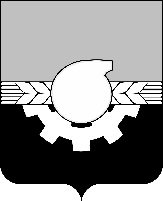 АДМИНИСТРАЦИЯ ГОРОДА КЕМЕРОВОПОСТАНОВЛЕНИЕ от 17.03.2021 № 688О внесении изменений в постановление администрации города Кемерово от 20.11.2014 № 2959 «Об утверждении муниципальной программы «Информационное обеспечение деятельности администрации города Кемерово» на 2015-2023 годы»Руководствуясь статьей 179 Бюджетного кодекса Российской Федерации, постановлением администрации города Кемерово от 05.06.2015 № 1378 «Об утверждении Порядка разработки, реализации и оценки эффективности муниципальных программ города Кемерово», в соответствии со статьей 45 Устава города Кемерово Внести в постановление администрации города Кемерово от 20.11.2014 № 2959 «Об утверждении муниципальной программы «Информационное обеспечение деятельности администрации города Кемерово» на 2015-2023 годы» (далее – постановление) следующие изменения:1.1. Раздел 5 «Планируемые значения целевых показателей (индикаторов) муниципальной программы» изложить в редакции согласно приложению к настоящему постановлению.2. Настоящее постановление вступает в силу со дня официального опубликования и распространяет своё действие на правоотношения, возникшие с 03.03.2021.3. Комитету по работе со средствами массовой информации администрации города Кемерово (Т.В. Щавина) обеспечить официальное опубликование настоящего постановления.4. Контроль за исполнением настоящего постановления возложить на заместителя Главы города, руководителя аппарата М.Ю. Трофимову. И.о. Главы города 			                         		          Д.В. Анисимов5. Планируемые значения целевых показателей (индикаторов) муниципальной программыПРИЛОЖЕНИЕк постановлению администрациигорода Кемеровоот 17.03.2021 № 688НаименованиеНаименование целевого показателя (индикатора)Порядок определения (формула)Единица измеренияПлановое значение целевого показателя (индикатора)Плановое значение целевого показателя (индикатора)Плановое значение целевого показателя (индикатора)Плановое значение целевого показателя (индикатора)Плановое значение целевого показателя (индикатора)Плановое значение целевого показателя (индикатора)Плановое значение целевого показателя (индикатора)Плановое значение целевого показателя (индикатора)Плановое значение целевого показателя (индикатора)Плановое значение целевого показателя (индикатора)НаименованиеНаименование целевого показателя (индикатора)Порядок определения (формула)Единица измерения2015 год2016 год2017 год2018 год2019 год2020 год2021 год2022 год2023 годМуниципальная программа «Информацион-ное обеспечение деятельности администрации города Кемерово»Выпуск пресс-релизов с информацией о деятельности администрации города Кемеровоабсолютное число выпущенных пресс-релизовшт.560570580580580580580585585Муниципальная программа «Информацион-ное обеспечение деятельности администрации города Кемерово»Средняя посещаемость официального сайта администрации города Кемеровоабсолютное число посетителей сайтапосещ./день4200430043004350440044502300200020001. Обеспечение информирова-ния населения о деятельности администрации города Кемеро-во посредством радиовещанияКоличество радиопрограмм Fm радиовещанияабсолютное число радиопрограмм Fm радиовещанияшт.175180666----1. Обеспечение информирова-ния населения о деятельности администрации города Кемеро-во посредством радиовещанияКоличество радиопрограмм проводного радиовещанияабсолютное число радиопрограмм проводного радиовещанияшт.7460444----2. Обеспечение информирова-ния населения о деятельности администрации города Кемерово посредством телевиденияКоличество телевизионных программабсолютное число телевизионных программшт.2918-------2. Обеспечение информирова-ния населения о деятельности администрации города Кемерово посредством телевиденияКоличество новостных сюжетовабсолютное число новостных сюжетовшт.--525252474747473. Издание газеты «Кемерово»Еженедельный тираж газеты «Кемерово»абсолютное число тиража газетыэкз.6400480046004600460046002200220022004. Обеспечение информирова-ния населения    о деятельности администрации города Кемерово в информацион-но-телекоммуни-кационной сети «Интернет» на сайте GAZETAKEMEROVO.RUКоличество публикацийабсолютное число публикацийшт.------8848848844. Обеспечение информирова-ния населенияо деятельности администрации города Кемерово в информацион-но-телеком-муникационной сети «Интернет» на сайте сетевого издания Кемеровской областиКоличество публикацийабсолютное число публикацийшт.-----80808080